       WISHR Sports Bra Order Form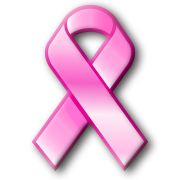 Name:Email Address:Phone Number:House and Number:Quantity:Size (32-42):